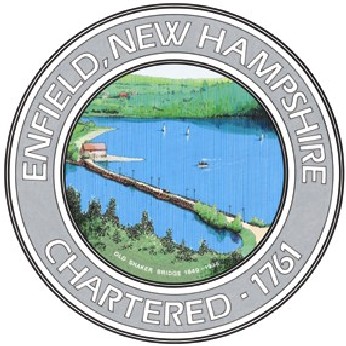 Town of Enfield23 Main Street, P.O. Box 373Enfield, New Hampshire  03748VOICE/TDD  603-632-5026  *  FAX  603-632-5182EMAIL  townhall@enfield.nh.usApplication for EmploymentThis institution is an equal opportunity provider and employer.Employment Desired:Education:Employment History: (List most recent employment first)Other Qualifications:Professional References: (Names of individuals not related to you, whom you have known for at least 2 years.)Office Use OnlyDate:Social Security No.:Social Security No.:Social Security No.:Social Security No.:Social Security No.:Name (Last Name, First Name, M.I.):Name (Last Name, First Name, M.I.):Name (Last Name, First Name, M.I.):Name (Last Name, First Name, M.I.):Name (Last Name, First Name, M.I.):Name (Last Name, First Name, M.I.):Address:Address:City:City:State:Zip Code:E-Mail:E-Mail:E-Mail:Phone:Phone:Phone:Position Applying For:Date You Can Start:Date You Can Start:Salary Desired:Salary Desired:What type of work are you looking for?    Full Time     Part Time      Seasonal/Temporary     What type of work are you looking for?    Full Time     Part Time      Seasonal/Temporary     What type of work are you looking for?    Full Time     Part Time      Seasonal/Temporary     What type of work are you looking for?    Full Time     Part Time      Seasonal/Temporary     What type of work are you looking for?    Full Time     Part Time      Seasonal/Temporary     Have you applied to work for the Town of Enfield before?   YES    NO When?When?When?When?Have you been employed by the Town of Enfield before?   YES    NO When?When?When?When?Are any relatives currently employed by the Town of Enfield?   YES    NO Are any relatives currently employed by the Town of Enfield?   YES    NO Who?Who?Who?Are you 18 years of age or older?   YES    NO    If NO a work permit will be required.Are you 18 years of age or older?   YES    NO    If NO a work permit will be required.Are you 18 years of age or older?   YES    NO    If NO a work permit will be required.Are you 18 years of age or older?   YES    NO    If NO a work permit will be required.Are you 18 years of age or older?   YES    NO    If NO a work permit will be required.Are you authorized to work in the United States?   YES    NO   Are you authorized to work in the United States?   YES    NO   Are you authorized to work in the United States?   YES    NO   Are you authorized to work in the United States?   YES    NO   Are you authorized to work in the United States?   YES    NO   Have you ever been convicted of a crime that has not been annulled by a court of law (including driving while impaired or its equivalent, but excluding minor motor vehicle offenses)?Have you ever been convicted of a crime that has not been annulled by a court of law (including driving while impaired or its equivalent, but excluding minor motor vehicle offenses)?Have you ever been convicted of a crime that has not been annulled by a court of law (including driving while impaired or its equivalent, but excluding minor motor vehicle offenses)?Have you ever been convicted of a crime that has not been annulled by a court of law (including driving while impaired or its equivalent, but excluding minor motor vehicle offenses)?YES    NO If YES, explain:      If YES, explain:      If YES, explain:      If YES, explain:      If YES, explain:      Please note that conviction of a crime is not automatically a bar to employment, and factors such as nature, seriousness, and date of the offense, rehabilitation, and relationship to position will be considered.Please note that conviction of a crime is not automatically a bar to employment, and factors such as nature, seriousness, and date of the offense, rehabilitation, and relationship to position will be considered.Please note that conviction of a crime is not automatically a bar to employment, and factors such as nature, seriousness, and date of the offense, rehabilitation, and relationship to position will be considered.Please note that conviction of a crime is not automatically a bar to employment, and factors such as nature, seriousness, and date of the offense, rehabilitation, and relationship to position will be considered.Please note that conviction of a crime is not automatically a bar to employment, and factors such as nature, seriousness, and date of the offense, rehabilitation, and relationship to position will be considered.High School – Name and Location:Number of Years CompletedDid You Graduate?   YES    NO Did You Graduate?   YES    NO Subjects Studied:Subjects Studied:Subjects Studied:College – Name and Location:Number of Years CompletedDid You Graduate?   YES    NO Did You Graduate?   YES    NO Subjects Studied / Major:Subjects Studied / Major:Degree obtained:Other Education (Graduate School, Trade School, Number of Years Completedetc.):      Did You Graduate?   YES    NO Did You Graduate?   YES    NO Subjects Studied / Major:Subjects Studied / Major:Degree obtained:Are you currently employed?   YES    NO    If yes, may we contact your current employer?   YES    NO    If yes, may we contact your current employer?   YES    NO    If yes, may we contact your current employer?   YES    NO    Name and Address of Employer:Position Held:Position Held:Position Held:From:To:Salary:Reason for Leaving:Reason for Leaving:Reason for Leaving:Name and Address of Employer:Position Held:Position Held:Position Held:From:To:Salary:Reason for Leaving:Reason for Leaving:Reason for Leaving:Reason for Leaving:Reason for Leaving:Reason for Leaving:Name and Address of Employer:Position Held:Position Held:Position Held:From:To:Salary:Reason for Leaving:Reason for Leaving:Reason for Leaving:In addition to your work history, list other experiences, skills or qualifications you possess that would enhance your candidacy for a position with the Town of Enfield (attach additional pages if needed):      Name:Contact information / email address:Telephone No.:Name:Contact information / email address:Telephone No.:Name:Contact information / email address:Telephone No.:I understand that if I am hired, my employment will be for no definite period, regardless of the period of payment of my wages.  I understand that I have the right to terminate my employment at any time with or without notice, and the Town of Enfield has the same right.  I further understand that the Town of Enfield may contact my previous employers, schools or persons listed as references to give any information regarding employment or education.  I authorize those employers, schools and references to disclose to the Town of Enfield all records and other information pertinent to my application for employment with the Town of Enfield.  I agree that the Town of Enfield, my previous employers, schools and references will not be liable in any respect if a job offer is not extended, is withdrawn, or my employment is terminated because of false statements, omissions or other information on this application.I certify that all of the information that I provide on this application and in any interview will be complete, true and accurate.  I understand that if I am employed, and any such information is later found to be incomplete, false or misleading in any respect, I may be discharged.I understand that if I am hired, my employment will be for no definite period, regardless of the period of payment of my wages.  I understand that I have the right to terminate my employment at any time with or without notice, and the Town of Enfield has the same right.  I further understand that the Town of Enfield may contact my previous employers, schools or persons listed as references to give any information regarding employment or education.  I authorize those employers, schools and references to disclose to the Town of Enfield all records and other information pertinent to my application for employment with the Town of Enfield.  I agree that the Town of Enfield, my previous employers, schools and references will not be liable in any respect if a job offer is not extended, is withdrawn, or my employment is terminated because of false statements, omissions or other information on this application.I certify that all of the information that I provide on this application and in any interview will be complete, true and accurate.  I understand that if I am employed, and any such information is later found to be incomplete, false or misleading in any respect, I may be discharged.Signature:Date:Interviewed by:Interviewed by:Interviewed by:Date:Remarks:Remarks:Remarks:Remarks:Hired:   YES ⃞   NO ⃞Report Date:Wage:Recommended by:Position/Department:Position/Department:Position/Department:Approved by: